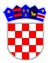 	REPUBLIKA HRVATSKAVUKOVARSKO-SRIJEMSKA ŽUPANIJAOPĆINA NEGOSLAVCIOpćinsko vijećeKlasa: 400-08/17-01/05Ur. broj: 2196/06-02-17Negoslavci, 27.12.2017. godineProgram javnih potreba u obrazovanju općine Negoslavci za 2018. godinu	Za ostvarenje Programa javnih potreba u obrazovanju općine Negoslavci za 2018. godinu planira se:Predškolsko obrazovanjeTroškovi redovnog poslovanja predškole 			          100.000,00 knSrednjoškolsko obrazovanjeSufinanciranje javnog prijevoza srednjoškolskih učenika		30.000,00 knOsnovno školstvoTekuće donacije OŠ ( uključivo nacionalne manjine i sufinanciranje ekskurzija učenicima )           							20.000,00 kn Radne bilježnice za učenike						25.000,00 knŠkola plivanja 							  5.000,00 knUKUPNO:								         180.000,00 knII	Ukupno planira sredstva za javne potrebe u obrazovanju u 2018. godini iznose 180.000,00 kuna.III	Program stupa na snagu 01.01.2018. godine, a objavit će se u „Službenom vjesniku“ Vukovarsko-srijemske županije.Predsjednik Općinskog vijeća:Miodrag Mišanović